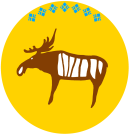 МУНИЦИПАЛЬНОЕ КАЗЕННОЕ УЧРЕЖДЕНИЕ«УПРАВЛЕНИЕ ОБРАЗОВАНИЯ»МУНИЦИПАЛЬНОГО РАЙОНА «ГОРНЫЙ УЛУС (РАЙОН)»РЕСПУБЛИКИ САХА (ЯКУТИЯ)678030 с.Бердигестях                                                                                                       тел: 4-14-08    ул. Октябрьская, 12                                                                                                         факс: 4-16-60Отчет МКУ «УО» за  2013 годВ  Горном улусе функционируют 11 общеобразовательных учреждений, 17 дошкольных образовательных учреждений, 3 учреждения дополнительного образования детей (ДЮСШ, ЦДОД, ДШИ). Кадры            Всего в общеобразовательных учреждениях Горного улуса работают 565 педагогических работников, из них:В общеобразовательных учреждениях 			367 В дошкольных общеобразовательных учреждениях	130 В дополнительных образовательных учреждениях	68Высшее образование	- 467 (82,5 % от общего числа педработников)Среднее профессиональное образование	- 99 (17,5 % от общего числа педработников)АттестацияВ октябре 2013 года прошли аттестацию 3 педагога, из них:На высшую квалификационную категорию – 1 педагогНа первую квалификационную категорию – 1 педагогНа соответствие первой квалификационной категории – 1 педагог	В ноябре 2013 года прошли аттестацию 5 педагогов, из них:На высшую квалификационную категорию – 2 педагогНа соответствие высшей квалификационной категории – 1 педагогНа первую квалификационную категорию – 1 педагогНа соответствие первой квалификационной категории – 1 педагогИпотечное кредитование молодых учителейМуниципальному району «Горный улус» из средств государственного бюджета выделена субсидия на предоставление социальных выплат в рамках реализации подпрограммы «Ипотечное кредитование молодых учителей на 2012 год» государственной программы Республики Саха (Якутия) «Обеспечение качественным жильем на 2012-2016 годы» в сумме 2260 тыс. руб. По состоянию на 30 декабря 2013 г. пять участников подпрограммы получили свидетельства на сумму:Андреева Ольга Анатольевна – 450 тысяч рублейШадрин Сергей Иванович – 416 666 рублейНоговицына Нарыйа Ивановна – 525 200 рублейПетров Павел Алексеевич – 600 тысяч рублей.Платонова Сахаайа Прокопьевна – 269 134 рублейИтого 2261 тысяч рублейДошкольное образованиеВ системе дошкольного образования на начало 1 сентября 2013 года действует 17  дошкольных образовательных учреждений,  обеспечивающих воспитание, обучение и развитие, присмотр и уход детей от 1 до 7 лет.  По сравнению с прошлым годом увеличилось число мест на 102 мест  в дошкольных образовательных учреждениях и составило 903мест. В последние годы в улусе наиболее остро стоит проблема охвата дошкольным образованием. Рост рождаемости ведет к соответствующему повышению потребности в услугах дошкольного образования и усугубляет проблему дефицита мест в действующих дошкольных образовательных учреждениях, особенно в центре улуса с. Бердигестях:(2008г. – 141, .-132,   2010 – 143,  2011 – 178,  2012 – 160).          На 1 января  2013 г. охват  дошкольным образованием детей с 1 года  до 6 лет в улусе составляет 53,2 %. Охват детей в возрасте от 3до 7 лет составляет  - 75,0 %.Охват детей в возрасте от 5до 7 лет составляет  - 81,0%.С 2011 года  в улусе активно развиваются новые модели дошкольного образования: группы с кратковременным 5 часовым пребыванием неорганизованных детей в условиях дошкольного учреждения с охватом 30 детей, образование детей в условиях семейного воспитания (гувернерская служба), 2 частные семейные воспитательные группы с охватом 10  детей в с. Бердигестях.  В декабре 2013 г. планируется открытие дополнительной группы на 18 детей в МБДОУ ЦРР д/с №9 «Надежда». В 4 квартале 2013 г. намечается ввод детского сада на 65 мест в с. Магарас. 	Общее образованиеВ общеобразовательных учреждениях обучается всего 1952 обучающихся. В 2012-2013 учебном году успеваемость составила 99,2%, а качество - 46,5%. В 2013 году общеобразовательные учреждения улуса окончили  золотыми медалями 5 и  серебряными медалями 6 выпускников. Организация ЕГЭ-2013Государственная итоговая аттестация выпускников, освоивших основные общеобразовательные программы  среднего (полного) общего образования в 2013 году проводилась с 27 мая по 19 июня 2013 года по 12 предметам. Всего – 245 участников ЕГЭ по улусу, в т.ч. выпускников текущего года – 191. Всего выпускников текущего года по улусу – 202, из них 11 выпускников из числа лиц с ограниченными возможностями здоровья сдали экзамены в форме выпускного экзамена (традиционно).Количество не получивших аттестат о среднем (полном) общем образовании:2011 г. – 12 выпускников;2012 г. – 4 выпускника;2013 г. – 1 выпускник. Региональный этап олимпиады 59 суперфиналистов регионального этапа Всероссийской олимпиады школьников, из них по математике – 2, по физике -1, по астрономии -1, по химии – 1, по биологии – 3, по экологии – 1, по географии – 5, по экономике – 10, по технологии – 2, по французскому языку – 1, по истории – 5, ОБЖ – 7, по праву – 3, по русскому языку – 5, по якутской литературе – 4, по якутскому языку – 6, по педагогике – 2.  Призеры суперфинала: Кычкин Степа (БУГ) – экология, Васильев Евгений (Атамайская СОШ) – технология, Татаринова Раиса (БСОШ) – технология, Жирков Геннадий (БУГ) – право, Ноговицын Сергей (БУГ, 9 кл) – победитель по географии, Осипов Николай и Семенова Дария (оба БУГ) – география, Романов Кеша (Кировская СОШ) – ОБЖ.Региональная олимпиада центральных вузов РФПриняли участие 13 учащихся: БСОШ-6, БУГ-3, Ертская СОШ-2, Джикимдинская СОШ – 1, Магарасская СОШ – 1. По итогам олимпиады поступили в различные центральные ВУЗы: Степанова Сардана (БСОШ), Андреев Михаил (БУГ), Семенова Настя (БУГ), Константинов Спиридон (Джикимдинская СОШ).Международная олимпиада школьников “Олимп” в г. МоскваВ ноябре 2013 г. Учащиеся МБОУ “Кировская СОШ” пробились в финал международной олимпиады школьников “Олимп” в г. Москва. По итогам очного этапа в г.  ученик 5 класса Андреев Никита занял 1 место, ученица 8 класса Аргунова Сардана 3 место.НПК “Шаг в будущее”В республиканской НПК приняли участие 54 работ, из них 31 стали победителями и дипломантами конференции, в том числе 7 лауреатов, дипломантов 1 степени - 2, II степени - 3, III степени - 6, IV степени - 13. В командном конкурсе среди крупных делегаций 17 республиканской научной конференции молодых исследователей “Шаг в будущее” им.В.П. Ларионова команда Горного улуса заняла II место. Поступление в учебные заведения (2013)Из 202 выпускников этого года 183 поступили в разные учебные заведения профессионального образования республики: в ВУЗы поступили 127 выпускников, в ССУЗы – 56 выпускников. 22 выпускника  поступили в центральные ВУЗы (18) и ССУЗы (4). В армию призваны 9 юношей (Магараская СОШ -1, Кюереляхская СОШ -1, Атамайская СОШ – 2, БСОШ – 5). 11 выпускников не поступили.100 процентного поступления добились БУГ, Атамайская, Джикимдинская, Кюереляхская, Кептинская, Маганинская и Магарасская школы. Тренировочные экзамены и тестированияВ октябре - ноябре 2013 г. проведены пробные ЕГЭ и ГИА по математике и русскому языку.Математика ЕГЭ – участвовало 142 учащихся, выполнение – 83,8%, качество – 29,5%, средний балл – 32,8. Русский язык ЕГЭ - участвовало 146 учащихся, выполнение – 82,8%, качество – 32,2%, средний балл – 48,3.Математика  ГИА– участвовало 166 учащихся, выполнение – 67,5%, качество – 16,8%. Русский язык ГИА - участвовало 166 учащихся, выполнение – 64,4%, качество – 23,4%.	Проведены тренировочные тестирования по английскому языку с апробацией устной части (участвовало 33 учащихся),  компьютерное тестирование по информатике (участвовало 22 учащихся).Дополнительное образование  Увеличилось количество детей, посещающих ДЮСШ. Это обусловлено тем, что в ДЮСШ материально – техническое обеспечение стало лучше,  и в этом учебном году прибыло   несколько новых молодых тренеров, также на ее базе открылся филиал республиканской РДЮСШОР по трем видам спорта: стрельбе из лука, пистолета и вольной борьбе. В ЦДОД охват детей остается стабильным. Военно-патриотическое и спортивное направлениеОпорной школой по военно-патриотическому воспитанию является МБОУ «Кировская средняя общеобразовательная школа». Руководителем военно-патриотического клуба «Сокол» является обладатель Гранта РФ Иванов Руслан Антонович. Команда «Сокол» является неизменным участником республиканских соревнований и входит в 6 лучших команд республики. Стало традицией ежегодное проведение  военно – спортивной игры «Снежный барс». В 2013 г. команда «Сокол» стала победителем республиканской военно-спортивной игры «Снежный барс», проведенной в с. Верхневилюйск.В целях популяризации спортивного стиля жизни обучающихся и для  выявления  сильнейших спортсменов, для отбора и подготовки резерва для сборных команд улуса по отдельным и национальным видам спорта и для подготовки будущего поколения спортсменов проводится спартакиада среди школ. 1 место – МБОУ «Бердигестяхская СОШ им. С.П. Данилова»; 2 место – МБОУ «Магарасская СОШ им. Л.Н. Харитонова»; 3 место – МБОУ «Бердигестяхская улусная гимназия».16 ноября состоялось открытие комплексной Спартакиады учащихся в с.Бердигестях. Всего приняло участие 9 команд из 7 наслегов улуса.22 ноября состоялось открытое первенство спортивных игр для начальных классов «От физкультуры к олимпийским играм», посвященное 90-летию спортивного движения в республике. Всего приняло участие 7 команд из 5 образовательных учреждений. 1 место заняла команда МБОУ «БНОШ», 2 место – команда МБОУ «Магарасская СОШ», 3 место – МБОУ «Джикимдинская СОШ».29 ноября состоялся улусный конкурс «Учитель физической культуры и спорта – 2013», в котором приняло участие 8 педагогов образовательных учреждений и 1 тренер ДЮСШ. 1 место занял Александров А.А. (МБОУ «Маганинская СОШ»), 2 место – Антонова А.А. (МБОУ «Кировская СОШ»), 3 место – Михайлов М.В. (МБОУ БСОШ»), среди тренеров учреждений дополнительного образования 1 место занял Сивцев М.Д. (ДЮСШ).Сивцев Михаил Дмитриевич, тренер-преподаватель ДЮСШ, занял 1 место в республиканском конкурсе среди тренеров ДЮСШ.Воспитательная работа                 В улусе объявлено двухлетие Духовности. В образовательных учреждениях улуса проходят различные мероприятия, уроки, посвященные двухлетию Духовности. Уроки духовности преподаются как отдельный предмет и введены в учебную программу школ. В рамках двухлетия Духовности проведен конкурс «Лучший класс года». В 2011-2012 учебном году конкурс был проведен среди классов МБОУ «Бердигестяхская СОШ им. С.П. Данилова», где класс занявший 1 место был удостоен путевки в Китай, 2 место -  в г. Якутск, 3 место – в бизонарий. В 2012-2013 учебном году конкурс проведен среди всех школ улуса. Победители среди возрастных ступеней награждены путевками в Москву, Якутск и в бизонарий.          На учете КДН и ЗП состоит всего 10 несовершеннолетних, поставлены на учет в 2013г. – 1, снято с профилактического учета – 7, из них: по достижению 18 лет – 3; по исправлению – 4. Состоит на учете семей, находящихся в социально-опасном положении всего 47 родителей, в них 89 детей,  в том числе детей до 14 лет – 56 детей, снято с профилактического учета – 8 родителей, из них по исправлению – 7, по смерти – 1. С 15 октября по 15 ноября проведен Месячник психологического здоровья учащихся. В рамках месячника во всех образовательных учреждениях проведено 143 классных часа с охватом 1955 обучающихся,  тестирований, различных тренингов, занятий с охватом 770 обучающихся, 81 индивидуальных консультаций с охватом 536 учащихся, 65 родительских собраний с охватом  560 родителей. Также  проведено «визитирование»  60 семей, состоящих на учете ВШУ, как нуждающиеся в индивидуальном психолого – педагогическом подходе.С 5 ноября по 8 ноября проведен улусный семинар Республиканского Центра психолого – медико – социального сопровождения МО РС (Я) по теме «Психолого – педагогические основы профилактической деятельности в образовательных учреждениях». В работе семинара всего приняло участие 51 педагог и 18 обучающихся со всех образовательных учреждений улуса.7-8 ноября проведена Учредительная конференция детских общественных объединений Горного улуса. Конференция  прошла в два дня. В первый день состоялась конференция с участием глав муниципальных образований, депутатов Улусного Совета, руководителей ОУ, заместителей директоров по ВР, организаторов детских движений. Всего приняло участие 36 человек. Во второй день проведена конференция для обучающихся с проведением коммунарских сборов для лидеров детских самоуправлений, общественных объединений, организаций. Всего приняло участие 68 лидеров детских самоуправлений.С 23 по 28 декабря 14 лучших обучающихся ОУ улуса приняли участие в Президентской елке в г. Якутск. 5 лучших школьников, лидеров детских общественных объединений, школьных самоуправлений участвовали в 6 республиканском Гражданском Форуме детских общественных объединений РС (Я).Методическое обеспечение инновационных процессовВ улусе действует 1 федеральная экспериментальная площадка – МБДОУ «Сардана» «Апробация модели нового вида ОУ». Реализуются 6 инновационных проектов республиканских экспериментальных площадок – Бердигестяхская СОШ «Информационно-культурная среда как модель траекторно-сетевого образования в условиях села (на примере цифровой школы «Бэрдьигэс»)»; Кировская СОШ «Организация учебного процесса на основе ИОСО в условиях малокомплектной школы»; Станция юных техников “Детский технопарк”; МБОУ ДОД «ЦДОД» Опорные учреждения дополнительного образования МО РС(Я); Бердигестяхская начальная общеобразовательная школа «Реализация природосообразной модели обучения чтению в начальной школе»; Атамайская СОШ  «Интеграция социокультурных ресурсов для создания благоприятной среды развития индивидуальности учащихся», Джикимдинская СОШ «Агропрофилированная школа», а также 1 муниципальная экспериментальная площадка дошкольных учреждений “Методическая служба как основа развития профессиональной компетентности педагогов ДОУ”, 3 научно-исследовательские лаборатории: Ертская СОШ “Развитие личности учащихся через формирование математических способностей учащихся”, БУГ “Межпредметные проекты на основе формирования и развития креативного мышления”, БНОШ “Мониторинг метапредметных УУД. Новые подходы к измерению уровня и развития”.	По итогам республиканского конкурса РЭП изданы публикации Бердигестяхской  СОШ «Информационно-культурная среда как модель траекторно-сетевого образования в условиях села (на примере цифровой школы «Бэрдьигэс»)» и Кировской СОШ «Организация учебного процесса на основе ИОСО в условиях малокомплектной школы».За отчетный период проведена плановая работа по обеспечению методической помощи образовательным учреждениям. В феврале  согласно плану и организации НИМЦ был проведен выездной республиканский семинар по ФГОС «Развитие профессиональной компетентности педагогов через освоение современных образовательных технологий в условиях ФГОС», где приняли участие 62 педагога, в том числе 16 из Техтюрской СОШ Мегино-Кангаласского улуса.Плановая олимпиада учителей по форме ЕГЭ в этом году проведена среди учителей якутского и английского языков, физики и химии, всего участвовали 39 учителя ОУ, задания были сложные, но учителя хорошо справились с заданиями.В марте был организован конкурс ШМО по циклам, в конкурсе учителей гуманитарного цикла участвовали  37 участника из 6 ОУ. По договору с ИРОиПК проведен проблемный курс Федоровой Л.И., к.п.н., доцента кафедры педагогики и психологии ИРОиПК на базе Маганинской СОШ по теме «Дидактические основы урока в условиях реализации ФГОС», 13 слушателей из 4 ОУ Горного и Вилюйского улусов, а также проблемный курс Семеновой В.Д., к.п.н., доцента иностранных языков ИРО и ПК на базе БСОШ по теме «Деятельностный подход к обучению английского языка в свете реализации идей ФГОС»», 28 слушателей из 7 ОУ Горного и Кобяйского улусов.По плану были организованы региональные педчтения работников образования учебного округа «Лена». В региональных педагогических чтениях участвовали более 400 докладов с 4 улусов:  Намского, Хангаласского, Горного и Кобяйского. Работали по 9 секциям. От рекомендованных в улусных педагогических чтениях 59 докладов очно участвовали 27 докладов, 32 – заочно. По итогам проведения региональных педчтений стали лауреатами – 4 педагога, дипломантами – 12. 	В апреле проведен проблемный курс Алексеевой Ф.И., к.п.н., заведующей кафедры психологии ИРОиПК проведен на базе Кюереляхской СОШ по теме «Научно-психологическое сопровождение безопасной образовательной среды в условиях перехода на ФГОС», 23 слушателей из  Кюереляхской, Кировской, Атамайской  ОУ, МБДОУ. 	В июле на республиканской педярмарке «Сельская школа» в г. Якутске  с нашего улуса приняли участие 35 педагогов. Дипломантами в выставке инновационных проектов стали: Чемезов Ариан Степанович (Кептинская СОШ) по теме «3D-моделирование как способ интеграции учебной дисциплины»; Алексеева Анна Николаевна (БНОШ) – “Айан оскуолата”; Федорова А.А., Данилова П.И., Павлова А.М. (БСОШ) – “Детская оздоровительная площадка “Радуга”; Афанасьева О.С. (Магарасская СОШ) – “ Тегурук сыл туьулгэтэ”.На виртуальном этапе  педагогической ярмарки  МБОУ «Бердигестяхская начальная общеобразовательная школа» заняла 2 место за проект “Центр знаний и технологий «Юрюйэчээн».В сентябре прошли на базе МБОУ «БУГ» республиканские проблемные курсы «Преподавание математики и физики в условиях внедрения ФГОС», 36 слушателей из Горного, Мегино-Кангаласского, Амгинского, Вилюйского улусов, г.Алдан.В октябре проведен выездной методический семинар по теме «ФГОС в основной школе» в Усть-Алданском улусе, 19 участников с  Горного и Усть-Алданского улусов, семинар для учителей духовности ОУ Горного улуса «Экспертиза и анализ программы «Уроки Духовности. По итогам работы семинара принята рекомендация. 	Участие во II Южно-Якутском  образовательном форуме по теме: «Моделирование «Дорожных карт» реализации ФГОС дошкольного и основного общего образования» г. Алдан.Улусный семинар по теме: «Технология природосообразной педагогики- одно из направлений качественного обучения чтению и письму младших школьников» Всего: 22 участника. 	Авторский семинар учителя географии Кептинской СОШ П.П.Варламова «Краеведение, экологическое образование и воспитание в условиях сельской школы».  Всего – 45 участника, 6 школ. 	В ноябре проведены следующие мероприятия: Конкурс театральных  постановок и песен на английском языке на базе Атамайской СОШ.  Всего 83 участника из 5 ОУ.Семинар для учителей иностранных языков «Повышение качества преподавания иностранных языков в сельских школах» на базе Атамайской СОШ. Всего 8 учителей.Улусные Харитоновские чтения в рамках НПК «Шаг в будущее». Всего 116 участников.	В декабре проведены:- 12 декабря – Мастер-класс «Читая-думать, думая-рассуждать, рассуждая-учиться» Е.Е. Тарасовой, учителя русского языка и литературы МБОУ «Ертская СОШ» для молодых учителей русского языка и литературы ОУ улуса. Приняли участие молодые учителя БСОШ, Кировской, Кептинской, Атамайской, Ертской СОШ.- 12 декабря – Улусный конкурс внеклассных мероприятий «Новые идеи» в Джикимдинской СОШ. Приняли участие более 40 человек: БСОШ, БНОШ, Атамайская, Кептинская, Кировская, Кюереляхская, Джикимдинская СОШ.- 16-17 декабря – региональная НПК «Шаг в будущее» в Хангаласском улусе. Приняли участие 66 учащихся, 14 руководителей, 14 экспертов. Команда Горного улуса с 8 лауреатами, 9 дипломантами 1 степени, 12 дипломантами 2 степени и 8 дипломантами 3 степени названа лучших в округе «Лена». Организация  летнего оздоровления  и  отдыха детейПо  Горному  улусу  на  летний  период 2013 года  работала     54 летних  объединений  с  общим  охватом 1710 детей. (86%)  - 27 оздоровительно-профильных из них (22 муниципальных лагерей, 5 государственных лагерей) с  охватом 886 детей (те  которые  получают  заключение Роспотребнадзора)  - 15 семейных  бригад  с  охватом  - 169 детей, 12 Волонтерских  отрядов- 126 детей.ГКУ «ЦЗН» временное трудоустройство несовершеннолетних-150  детей.Из 27 оздоровительно-профильных лагерей: 1 стационарный оздоровительный лагерь «Солнышко» на участке «Эбэ» Мытахского наслега ГКУ РС(Я) « СРЦДН» с общим охватом на 3 сезона 75 детей, 16  дневных лагерей с охватом 591 детей, 5 лагерей «  труда и отдыха» с охватом 125 детей, 5 лагерей « палаточных» с охватом 95 детей. В летние лагеря   задействованы 86  педработников, В  пределах РС (Я)- 359 детей, за пределы РС(Я) Краснодарский край с.Шепси лагерь «Юбилейный»-20 путевок. Финансирование  на  летний  период  2013 годРеспубликанский  бюджет  - 2753,500 рублей из  них:  70 % на  питание –  1927450,0 рублей. 15%  на  путевки  413025,0 рублей. 15%  на оплату  педработникам  413025,0 рублей.10 октября 2013 г. проведен Слет детских лагерей труда и отдыха образовательных учреждений улуса. Всего приняло участие 37 лагерей с охватом 230  обучающихся и  организаторов летнего отдыха детей.                  Освоение финансовых средств, выделенных на ремонтНа капитальный ремонт образовательных учреждений выделено из республиканского бюджета 10000 тыс. рб. и из местного бюджета 3800,5 тыс. рб. Капитальный ремонт проводится в МБОУ «Кюереляхская СОШ»- всего выделено 11700  тыс. руб.: из РБ – 10000 тыс. руб., из МБ – 1700 тыс. рублей. Капитальный ремонт проведен в МБДОУ ЦРР д/с «Сардаана» с.Бердигестях – из местного бюджета  1млн.150 тыс.руб., МБДОУ д/с «Одуванчик»  с.Асыма - из местного бюджета 950,5 тыс.руб.   По состоянию на 29 октября 2013 г. освоено из республиканского бюджета 6000,0 тыс. рб., из местного бюджета 2903,8 тыс. рб., что составляет 90%.   МБДОУ ЦРР «Туллукчаана» с. Магарас заключен дополнительный контракт с ООО «Северстрой» на сумму 149,5 тыс. рб. На противопожарные мероприятия предусмотрены из республиканского и местного бюджетов средства на сумму 2640,0 тыс. рб., освоено 2640,0  тыс. рб. (100 %). На антитеррористическую безопасность выделено 1320 тыс. рб., освоено 1320 тыс. рб. (100%).На оборудование школьной столовой предусмотрено 1380 тыс. рб., освоено 1380 тыс. рб. (100%). Зарплата	Средняя заработная плата педагогических работников ДОУ – 35,7 тыс. рб. 	Прочие работники ДОУ – 17,9 тыс. рб. 	Средняя заработная плата учителей – 46,8 тыс. рб.	Средняя заработная плата педагогических работников школ – 23,9 тыс. рб.	Прочие работники школ – 15,1 тыс. рб. 	Средняя заработная плата педагогических работников дополнительного образования – 35,0 тыс. рб.Прочие работники дополнительного образования – 21,3 тыс. рб.   Строительство объектов образованияВведен в строй 27 декабря 2013 г. детский сад  на 65 мест  по линии добрых дел «Моя Якутия в ХХ1 веке» в с. Магарас;       Ведется проектно-сметная работа по строительству детского сада на 50 мест в с. Бясь-Кюель;В 2013 г. началось строительство нулевого цикла МБОУ «Магарасская СОШ им. Л.Н. Харитонова»;         Ведется строительство детского сада на 140 мест  в с. Бердигестях;Закончены работы по строительству оснований спортивных площадок с искусственным покрытием для МБОУ «Маганинская СОШ» и МБОУ «Кептинская СОШ».  Закончено строительство базы стационарного летнего лагеря МБОУ «Кировская СОШ» на уч. «Харыйа» - выделены финансовые средства на сумму 1млн.206т.р. из МО РС (Я), из муниципального бюджета 300т.р.;Закончен капитальный ремонт здания МБОУ «Кюереляхская СОШ им. С.Г.Коврова».  ДостиженияСтанция юных техников МБОУ ДОД ЦДОД стала обладателем гранта Президента РС(Я) – 500 тысяч рублей по итогам конкурса среди экспериментальных площадок республики;МБОУ “Кировская СОШ” - победитель республиканского конкурса по военно-патриотическому воспитанию.МБОУ “Атамайская СОШ им. В.Д.Лонгинова” стала победителем в восьмом  республиканском смотре-конкурсе деятельности агропрофилированных школ РС(Я);Леверьева Екатерина Семеновна, учитель русского языка и литнратуры МБОУ “Бердигестяхская улусная гимназия”, обладатель гранта Президента РФ в сумме 200 тысяч рублей;Колесова Туйаара Ивановна, учитель биологии МБОУ “Атамайская СОШ им. В.Д.Лонгинова” вошла в десятку лучших учителей конкурса «Лучший педагог агрошколы РС(Я)»Павлов Ньургун Михайлович, учитель математики МБОУ “Бердигестяхская СОШ им.С.П.Данилова” победитель дистанционного этапа и финалист республиканского конкурса “Учитель года ;Спиридонова Мария Романовна, воспитатель ЦРР д/с №8 “Сардаана” с.Бердигестях, обладатель номинации “Сердце отдаю детям” в республиканском конкурсе “Воспитатель года ;МБОУ “Кировская СОШ” по итогам международной олимпиады школьников “Олимп” в г. Москва включена в общероссийскую базу “1000 лучших школ России”;Программа развития ученического самоуправления МБОУ “Атамайская СОШ им. В.Д.Лонгинова” присужден Грантом Президента РС (Я) на сумму 125000 руб.МБОУ “Бердигестяхская СОШ им. С.П.Данилова” удостоено Гранта Главы улуса в номинации “Лучшая школа”.МБДОУ ЦРР “Сардаана” удостоено Гранта Главы улуса в номинации “Лучшее дошкольное учреждение”.Сивцев Михаил Дмитриевич, тренер-преподаватель ДЮСШ, занял 1 место в республиканском конкурсе среди тренеров ДЮСШ.№школаКол выпКол поступ% поступВУЗВУЗССУЗССУЗРАне поступ№школаКол выпКол поступ% поступкол%кол%РАне поступ1БУГ1919100%19100%----2БСОШ948189,46063,82122,35103Атамайская СОШ1412100642,8642,82-4Джикимдинская СОШ1010100660%440--5Ертская СОШ181794,41266,6527,7-16Кировская СОШ9888,8555,5333,3-17Кюереляхская СОШ65100233,33501-8Кептинская СОШ1212100866,6433,3--9Маганинская СОШ77100342,8457,1--10Магарасская СОШ1312100646,1646,11-итого20218393,812765,15628,79Наименование МБОУ ДОДОхватОхватОхватНаименование МБОУ ДОД201120122013МБОУ ДОД «ДЮСШ»688492552МБОУ ДОД «ЦДОД»705713713ИТОГО1393 (66,4%)1205  (59,6%)1265 (63,4%)